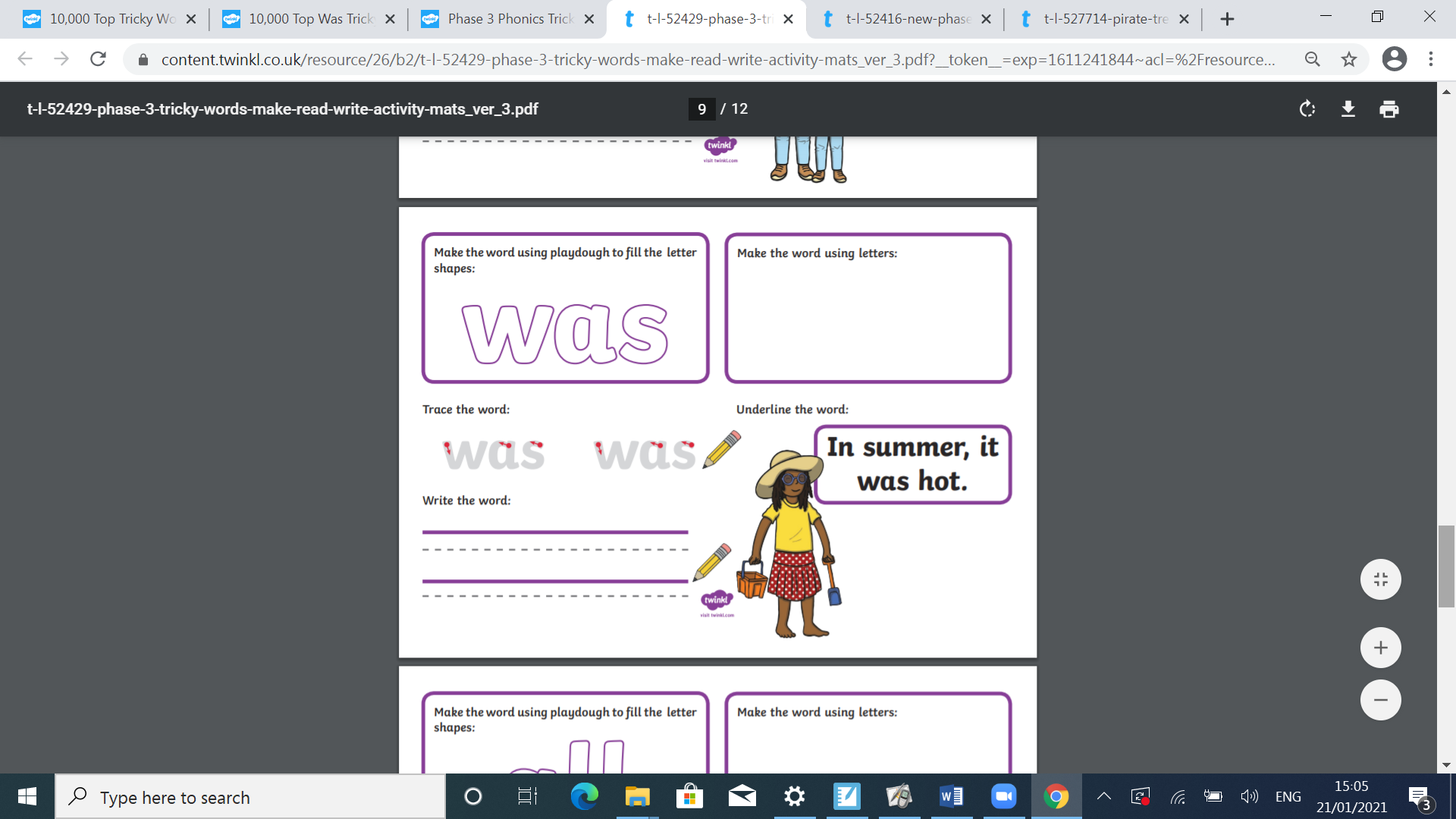 Colour and decorate the words 